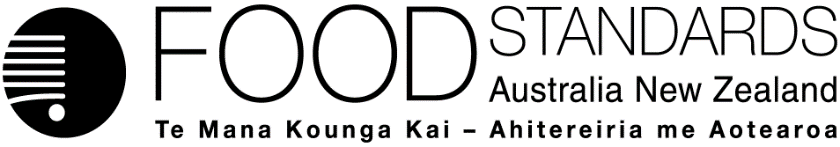 17 October 2020[142-20]Administrative Assessment Report –Application P1214Nicotinamide riboside chloride as Vitamin B3 in FSMP   Application detailsDecision  Additional mattersChargesAssessment against FSANZ Act 1991 requirementsConsultation & assessment timeframeDate received: 9 October 2020  Date due for completion of administrative assessment: 2 November 2020 Date completed: 2 November 2020Date received: 9 October 2020  Date due for completion of administrative assessment: 2 November 2020 Date completed: 2 November 2020Date received: 9 October 2020  Date due for completion of administrative assessment: 2 November 2020 Date completed: 2 November 2020Applicant: ChromaDex  Inc.Applicant: ChromaDex  Inc.Potentially affected standard/s:Standard 2.9.5 – Food for special medical purposesSchedule 29-20 – Special Purpose FoodsBrief description of Application:Application to amend the Food Standards Code to permit the use of nicotinamide riboside chloride as a permitted form of Vitamin B3 in food for special medical purposes (FSMPs).Brief description of Application:Application to amend the Food Standards Code to permit the use of nicotinamide riboside chloride as a permitted form of Vitamin B3 in food for special medical purposes (FSMPs).Potentially affected standard/s:Standard 2.9.5 – Food for special medical purposesSchedule 29-20 – Special Purpose FoodsProcedure:  GeneralEstimated total variable hours: 540 hours Reasons why:The Application is requesting the addition of a new permitted form of Vitamin B3 for use in FSMPs, requiring detailed safety and efficacy assessments.Estimated start date: Late November 2020Application accepted Date: 2 November 2020If fees for ECCB are not received, date of rejection: 1 December 2020Has the Applicant requested information in the application is confidential commercial information (CCI) or confidential? Yes – CCI onlyWhat documents are affected? All information provided by the Applicant in:Annex 1 (11 documents)Annex 2 (14 documents)Annex 4 (40 documents)Has the Applicant provided redacted copies of documents containing CCI (i.e. CCI version and non CCI version and non CCI executive summary)?No, all CCI requests relate to whole documentsHas the Applicant provided justification for why information is CCI or confidential? Yes	Has the Applicant sought special consideration e.g. novel food exclusivity, two separate applications which need to be progressed together?NoDoes FSANZ consider that the application confers an exclusive capturable commercial benefit (ECCB) on the Applicant?Yes	 Reason: The Applicant is the owner of a patent/s in relation to nicotinamide riboside chloride. The Applicant states that they expect to have exclusive control over the distribution of nicotinamide riboside chloride, the subject of this application.Due date for fees:  30 November 2020 Subsection 26(2) (b) Does the Application relate to a matter that may be developed as a food regulatory measure, or that warrants a variation of a food regulatory measure?Yes	(c) Is the Application so similar to a previous application or proposal for the development or variation of a food regulatory measure that it should not be accepted?No(d) Are there any other matters relevant to the decision whether to accept or reject the application?NoDoes the application meet each of the following criteria required by subsection 22(2)?The application is in writing YesThe application is in the form specified in guideline 3.1.1 of the Application HandbookYesThe application includes all information and each thing that the section 23 guidelines of the Act state must be included in such an application. Yes – Guidelines 3.1.1, 3.3.3, 3.6.3Did the Applicant identify the Procedure that, in their view, applies to the consideration of this Application?Yes	Indicate which Procedure:  General          Other Comments or Relevant Matters:NilProposed length of public consultation period:  6 weeksProposed timeframe for assessment‘Early Bird Notification’ due: 7 December 2020General Procedure:Commence assessment (clock start)	Early December 2020Completion of assessment & preparation of draft food reg measure	March 2021Public comment	Late April – Early June 2021 Board to complete approval	Late August 2021Notification to Forum	Early September 2021Anticipated gazettal if no review requested	Mid-November 2021